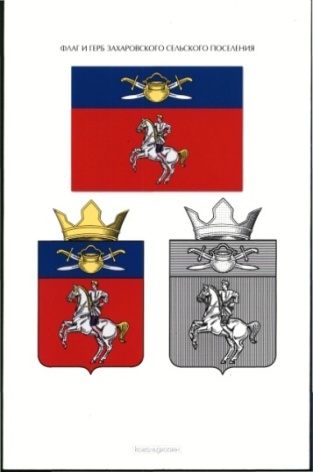 СОВЕТ НАРОДНЫХ ДЕПУТАТОВ                                                                 ЗАХАРОВСКОГО СЕЛЬСКОГО ПОСЕЛЕНИЯКОТЕЛЬНИКОВСКОГО МУНИЦИПАЛЬНОГО РАЙОНАВОЛГОГРАДСКОЙ ОБЛАСТИРЕШЕНИЕот 13.11. 2020 г.                                                                                   № 30/48О приостановлении действия отдельных положений Положения о бюджетном процессе в Захаровском сельском поселении Котельниковского муниципального района Волгоградской области    В соответствии с Федеральным законом от 06.10.2003 г. № 131-ФЗ «Об общих принципах организации местного самоуправления в Российской Федерации», Федеральным законом от 12.11.2019 г. № 367-ФЗ «О приостановлении действия отдельных положений Бюджетного кодекса Российской Федерации и установлении особенностей исполнения бюджетов бюджетной системы Российской Федерации в 2020 году», Уставом Захаровского сельского поселения  Котельниковского муниципального района Волгоградской области, Совет народных депутатов Захаровского сельского поселения Котельниковского муниципального района Волгоградской областиР е ш и л:        1. Приостановить до 1 января 2021 года действие пункта 2., ст. 15 (в части срока подготовки заключения на годовой отчет об исполнении бюджета), пункта 1., ст. 12 (в части срока) и пункта 1., ст. 15 (в части срока) Положения о бюджетном процессе в Захаровском сельском поселении Котельниковского муниципального района Волгоградской области, утвержденного решением Совета народных депутатов Захаровского сельского поселения Котельниковского муниципального района Волгоградской области от 16.04.2019г. №119/178        2. Настоящее решение вступает в силу после его официального обнародования.Глава Захаровскогосельского поселения                                                           С.Н. Калинчик